                                          УПРАВЛЕНИЕ ОБРАЗОВАНИЯ АДМИНИСТРАЦИИ 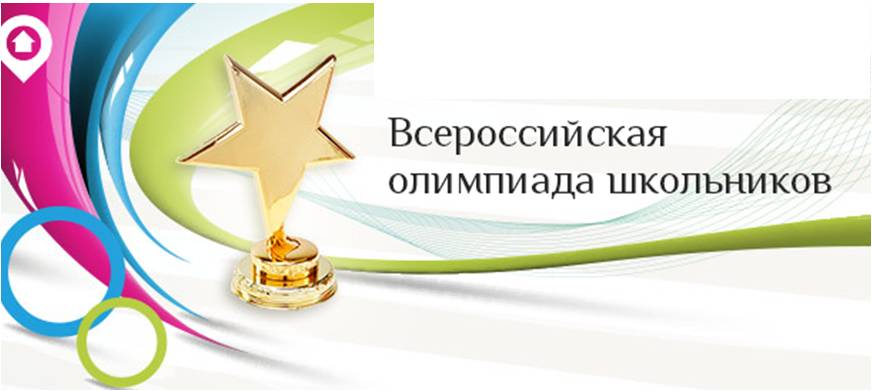 ГЕОРГИЕВСКОГО ГОРОДСКОГО ОКРУГА   СТАВРОПОЛЬСКОГО КРАЯ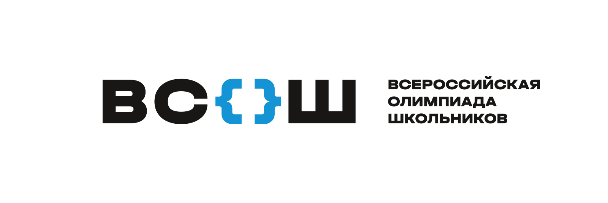 ПРОГРАММАмуниципального этапа всероссийской олимпиады школьников
2023/24 учебного года 
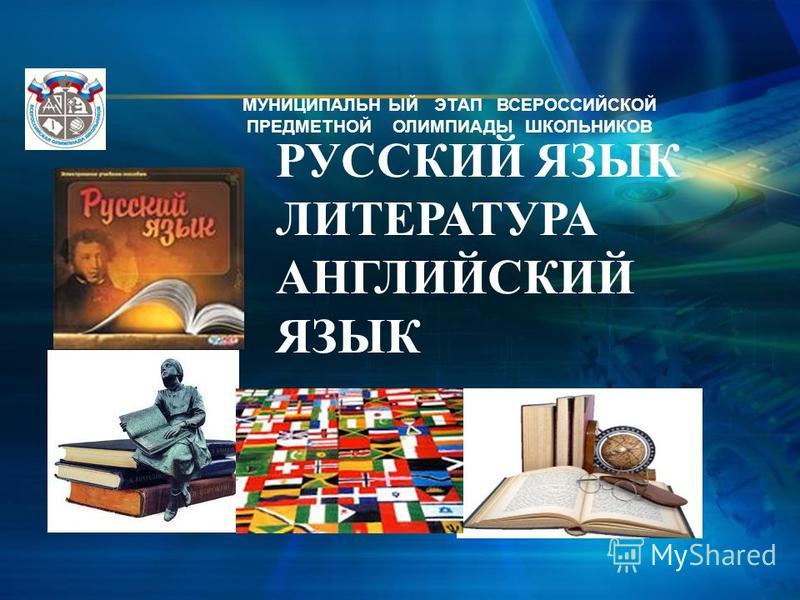 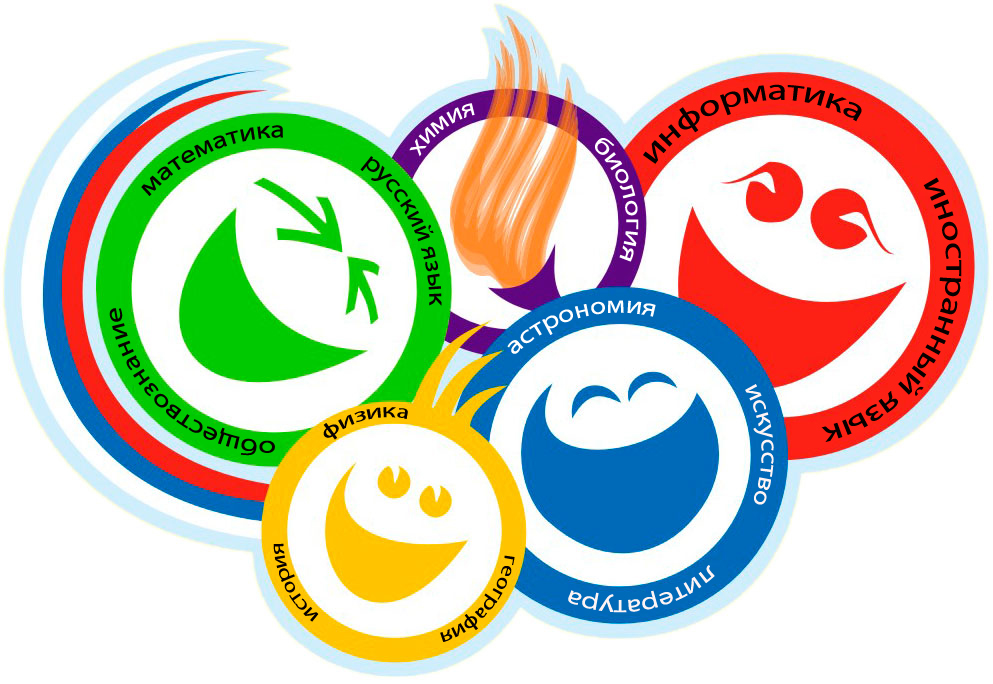 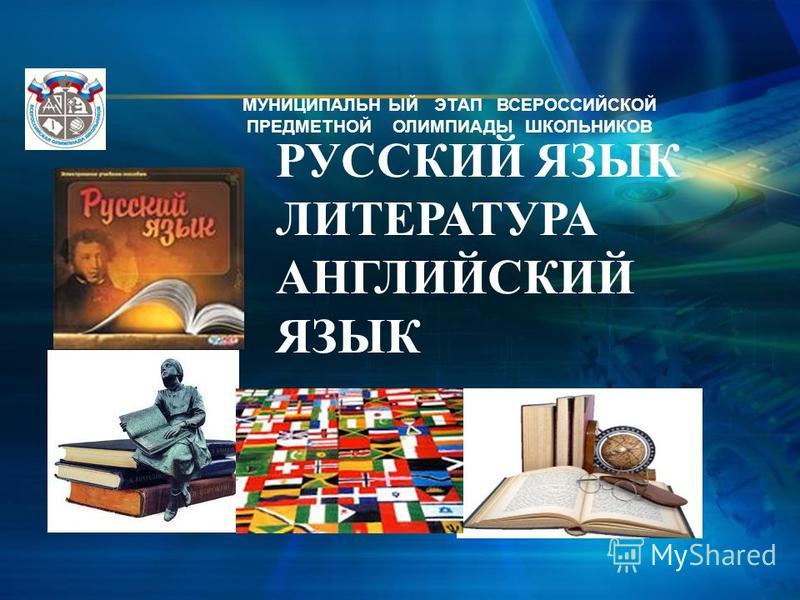 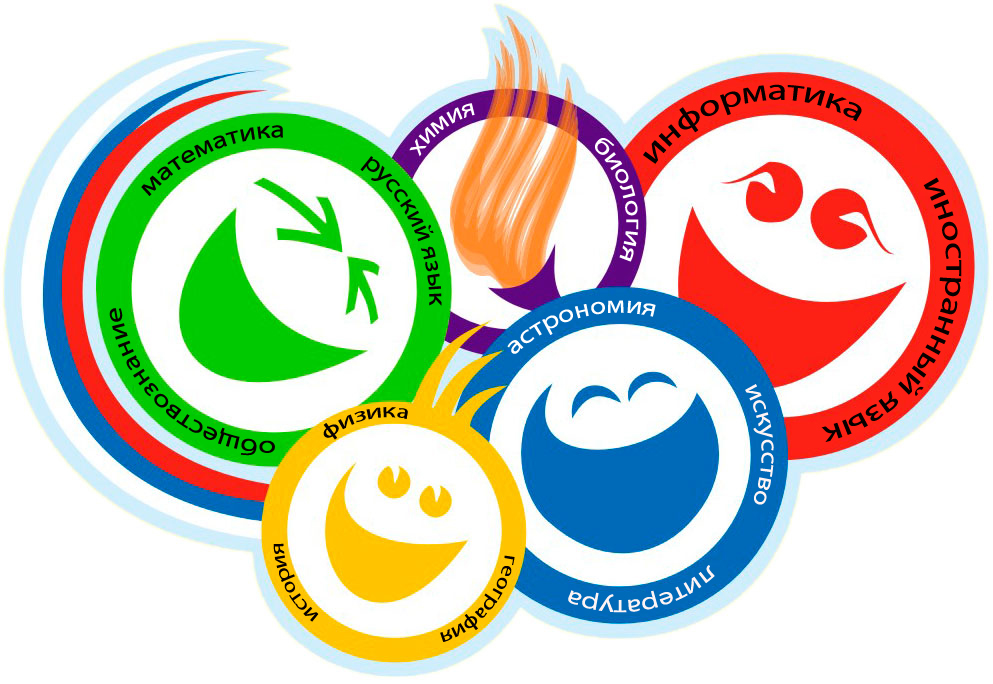 Георгиевский муниципальный округ, 2023 г.                                          УПРАВЛЕНИЕ ОБРАЗОВАНИЯ АДМИНИСТРАЦИИ ГЕОРГИЕВСКОГО ГОРОДСКОГО ОКРУГА   СТАВРОПОЛЬСКОГО КРАЯПРОГРАММАпроведения муниципального этапа всероссийской олимпиады школьников 27 НОЯБря 2023 года – восьмой день Олимпиады (обществознание)Место проведения: МБОУ гимназия №2 г.ГеоргиевскаОтветственная за проведение олимпиады – Серякова Ирина Валентиновна, ведущий специалист управления образования администрации Георгиевского городского округа  тел. 3-20-48                    e-mail: seryakova2014@mail.ru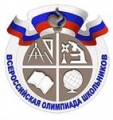 График рассадки участников муниципального этапа Всероссийской олимпиады школьников  на базе МБОУ гимназии №2 г. ГеоргиевскаДата проведения:  27 ноября 2023Предмет:  ОБЩЕСТВОЗНАНИЕКоличество  участников: 185  человекДежурные:Пост №1Сисин А.Н., Скляр Е.Н.Пост №2Козырев Б.Б., Таранова С.В.Пост №3Багдасаров Х.В.Организационные мероприятияОрганизационные мероприятияОрганизационные мероприятия8:30 –8:55Совещание с организаторами  Каб. 17 (1 этаж)9:00 –9:30Регистрация участников Холл  школы10:00Начало олимпиадыВыполнение олимпиадных заданийВыполнение олимпиадных заданийВыполнение олимпиадных заданий10:00 – 12:00Обществознание (185 человек)Аудитории №№1,2,3,4,5,6,7,8,9,10,11,12,13,14Разбор олимпиадных заданийРазбор олимпиадных заданийРазбор олимпиадных заданий14:00-14:30ОбществознаниеАудитория №1Работа членов жюриРабота членов жюриРабота членов жюрис 14:00Работа членов жюри, подведение итоговАудитория №2,3Показ олимпиадных работ  27.11.2023 года Показ олимпиадных работ  27.11.2023 года Показ олимпиадных работ  27.11.2023 года 14.00ЭкономикаАудитория №1Ознакомление участников олимпиады с результатамиОзнакомление участников олимпиады с результатамиОзнакомление участников олимпиады с результатамиНа сайте управления образования администрации Георгиевского городского округа по ссылке:http://georg-gorono.ru/index.php/olimpiady/54-vserossijskaya-olimpiada-shkolnikov/3021-munitsipalnyj-etap-vserossijskoj-olimpiady-shkolnikov-2022-2023-uchebnogo-godaНа сайте управления образования администрации Георгиевского городского округа по ссылке:http://georg-gorono.ru/index.php/olimpiady/54-vserossijskaya-olimpiada-shkolnikov/3021-munitsipalnyj-etap-vserossijskoj-olimpiady-shkolnikov-2022-2023-uchebnogo-godaНа сайте управления образования администрации Георгиевского городского округа по ссылке:http://georg-gorono.ru/index.php/olimpiady/54-vserossijskaya-olimpiada-shkolnikov/3021-munitsipalnyj-etap-vserossijskoj-olimpiady-shkolnikov-2022-2023-uchebnogo-goda02.12ПротоколыПосле проверки работ07.12Итоговые протоколыдо 18.00АудиторияКатегория участников Количество Организаторы 1 (каб. №24)7 класс 15Макровская О.Ю.2 ( каб. №25)7 класс 5Иванова Н.Д.3 (каб. №26)8 класс15Плахотнева О.В.4 (каб. №27)8 класс15Козырева А.В.5 (каб. №28)8 класс7Астафьева О.Ю.6 (каб. № 29)9 класс15Шубина И.Н.7 (каб. № 30)9 класс15Ковалёва А.М.8 (каб. № 31)9 класс9Ковалёва М.И.9 (каб. № 34)10 класс15Забильская Н.А.10 (каб. № 35)10 класс15Димент Е.Б.11 (каб. № 36)10 класс14Тумасова А.Д.12 (каб. № 37)11 класс15Локтева В.В.13 (каб. № 38)11 класс15Литвинова И.Г.14 (каб. № 39)11 класс15Багдасарова М.В.